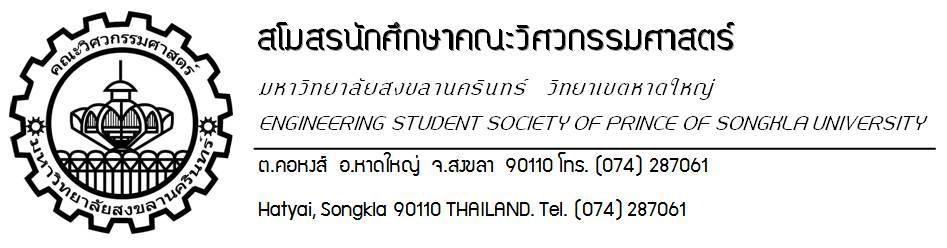 ที่ 	สน.วศ.004.7/2567				19 มีนาคม 2567เรื่อง	ขอความอนุเคราะห์ยืมอุปกรณ์สำหรับจัด โครงการค่ายหล่อ(ว์)เกียร์ INTANIA ครั้งที่ 10 เรียน	หัวหน้ากลุ่มงานอาคารสถานที่ฯด้วยสโมสรนักศึกษา คณะวิศวกรรมศาสตร์ ขอความอนุเคราะห์ยืมอุปกรณ์สำหรับจัดโครงการ         ค่ายหล่อ(ว์)เกียร์ INTANIA ครั้งที่ 10 ระหว่างวันที่ 1-7 เมษายน 2567 ณ คณะวิศวกรรมศาสตร์ เพื่อให้ความรู้ด้านวิศวกรรมศาสตร์แก่นักเรียนระดับชั้นมัธยมศึกษาตอนปลาย ดังรายการต่อไปนี้ อนึ่ง สโมสรนักศึกษา คณะวิศวกรรมศาสตร์ จะขอรักษาความสะอาดความเป็นระเบียบเรียบร้อย       และจะรับผิดชอบกรณีที่เกิดความเสียหายจึงเรียนมาเพื่อโปรดพิจารณาให้ความอนุเคราะห์จะเป็นพระคุณยิ่ง	      ขอแสดงความนับถือ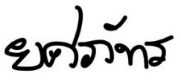      (นาย ยศภัทร สกุลเด็น)	  						  	      ผู้รับผิดชอบโครงการโทร...................................ลำดับรายการจำนวนวันที่1พัดลมสนาม12 ตัว31 มีนาคม 2567 - 8เมษายน 25662โต๊ะพับ7 ตัว31 มีนาคม 2567 - 8เมษายน 25663บันไดเหล็ก1 ตัว31 มีนาคม 2567 - 8เมษายน 2566